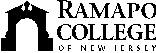 RAMAPO COLLEGE OF NEW JERSEYOffice of Marketing and CommunicationsPress ReleaseOctober 3, 2018Contact:  Angela DaidoneE-mail:  adaidon1@ramapo.eduPhone:  201-684-7477Symposium Addresses Financial Crisis of 2008MAHWAH, N.J. -- The Sabrin Center for Free Enterprise and the Anisfield School of Business presented “The 2008 Financial Crisis: A 10-Year Retrospective” at Ramapo College on September 25. Ramapo College’s Murray Sabrin, Professor of Finance, and Charles Steindel, Resident Scholar, Anisfield School of Business, served as co-moderators. The symposium, which attracted a large audience, addressed why it happened, how it happened and could it happen again. Four national experts on money and banking discussed the events leading up to the housing bust and the reactions of policymakers to the meltdown that caused tens of trillions of dollars of asset values to implode. With new regulations and safeguards in place to prevent a future financial crisis, Sabrin pointed out that the same Federal Reserve policies that caused the two past bubbles are evident again, in what some analysts have called the "everything bubble."  ###Ramapo College of New Jersey is the state's premier public liberal arts college. Ranked among the top colleges in the region by College Choice and recognized by, among others, U.S. News & World Report, Princeton Review, Colleges of Distinction and, also designated by Victory Media as a "Military Friendly College," Ramapo College is committed to academic excellence through interdisciplinary and experiential learning, and international and intercultural understanding.Established in 1969, Ramapo College offers bachelor's degrees in the arts, business, humanities, social sciences and the sciences, as well as in professional studies, which include business, education, nursing and social work. In addition, the College offers courses leading to teacher certification at the elementary and secondary levels, and offers graduate programs leading to degrees in Accounting, Business Administration, Educational Technology, Educational Leadership, Nursing, Social Work and Special Education.